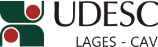 DESIGNA BANCA DE AVALIAÇÃO DE DISSERTAÇÃO DE MESTRADO EM CIÊNCIA ANIMAL.O Diretor Geral do Centro de Ciências Agroveterinárias, no uso de suas atribuições, RESOLVE:1 - Designar os abaixo relacionados para comporem a Banca de Avaliação da Dissertação de Mestrado em Ciência Animal intitulada “Intoxicação experimental por Senecio oleosus em frangos de corte” da mestranda LEÍSE HERRMANN PARIZOTTO, a realizar-se no dia 20 de fevereiro de 2015, às 14 horas, nas dependências do CAV/UDESC:Dr. ALDO GAVA – (UDESC/Lages/SC) – PresidenteDr. DAVID DRIEMEIER – (UFRGS/Porto Alegre/RS) - Membro externoDrª. RENATA ASSIS CASAGRANDE – (UDESC/Lages/SC) – Membro Dr. JOSÉ CRISTANI – (UDESC/Lages/SC) – SuplenteJoão Fert NetoDiretor Geral do CAV/UDESCPORTARIA INTERNA DO CAV Nº 025/2015, de 11/02/2015